Rafaela dos Santos Costa, 26 anos, união estávelResumo
________Pessoa estritamente profissional, disponibilidade em horário, facilidade em trabalhar em equipe e aprender, procura contribuir sempre para que a missão da empresa seja alcançada.Contato
________  74 998021213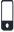   rafaarlete29@outlook.com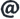   Bairro Chapada, Condomínio Porto Sabiá, 47, Ponta Grossa, PR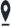 Formação
__________Ciências Contábeis, UNOPAR - Irecê, BahiaAgosto/2016Especialização em Gestão Pública Municipal, UNEB-Irecê, Bahia fevereiro/2020.Aprovada no exame de suficiência 2020.1ObjetivoAuxiliar contábil/EstágioExperiências
____________Prefeitura Municipal de América DouradaGestora/Coordenadora da equipe do Bolsa Família e Cadastro ÚnicoAgosto/2018-Dezembro/2020Reponsabilidades: Coordenar equipe de atendimento, consolidar parcerias com outros setores, planejar ações anuais, emitir relatóriosPrefeitura Municipal de América DouradaAssessora técnico TributáriaMarço/2017- julho/2018)Responsabilidades: Emitir notas fiscais de prestadores de serviços, Emitir Documentos de arrecadação municipal, fazer fechamento e relatórios das arrecadações.ProlabRecepcionistaAgosto/2012 – abril/2014)Responsabilidades: Recepcionar clientes, coleta de materiais, fechamento do faturamento mensal.